Focus: Tell and write the time to five minutes, including quarter past/to the hour and draw the hands on a clock face to show the timesContext for learning - QuestionActivity                                                            Day oneLearning Focus: Recap half past and o’clockQuestion: 
 Who is telling the time correctly? 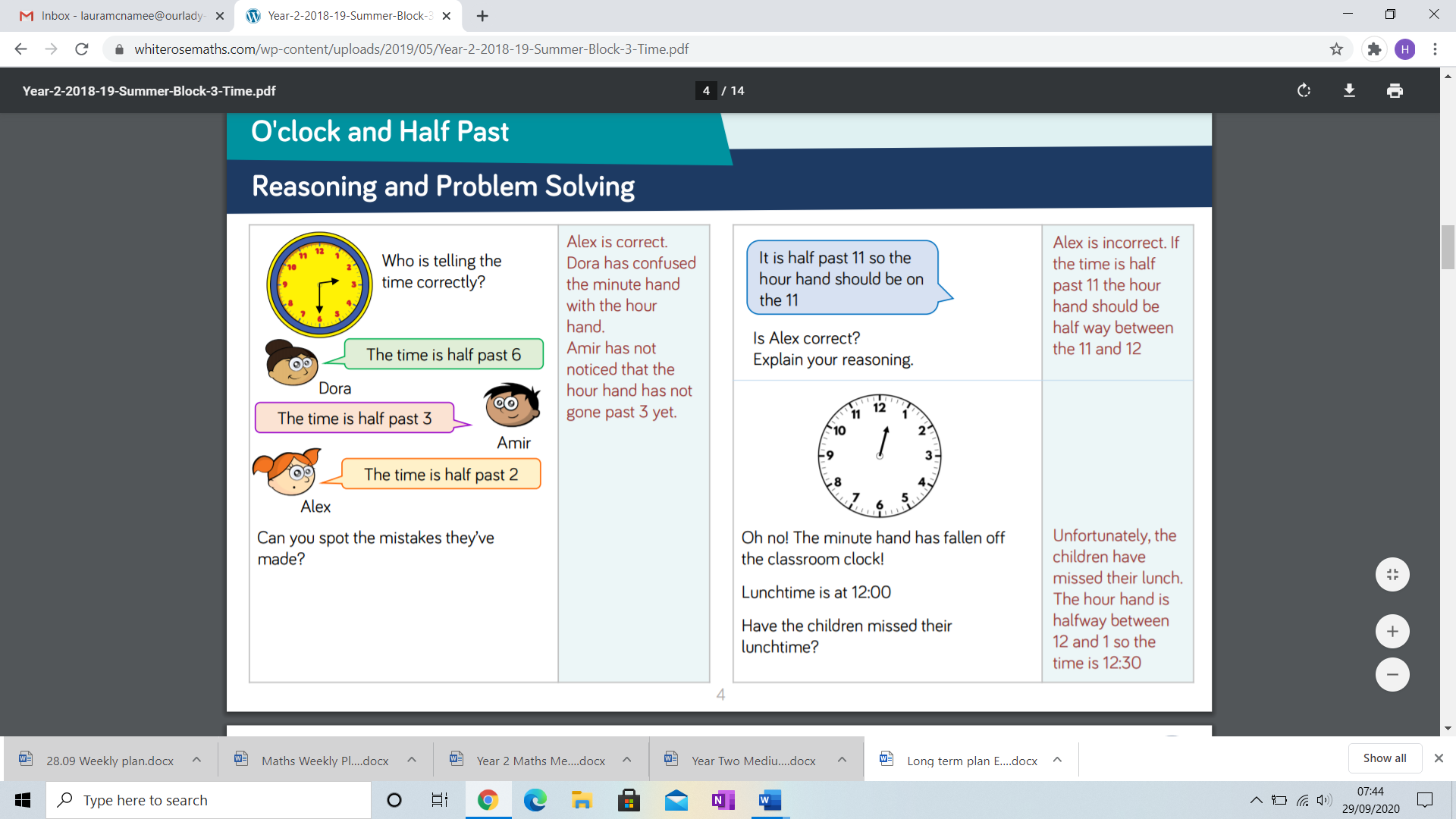 Set 1:  Use mini clocks to show me half past and o’clock times Assessing throughout, ensure all children understand that the minute hand moves with the hour hand. At half past, the hour hand sits half way between two numbers.Set work: Matching analogue clock times to the written time Extension: Drawing the minute and hour hands onto an analogue clockDay oneLearning Focus: Recap half past and o’clockQuestion: 
 Who is telling the time correctly? Set 2 (HA) :Use mini clocks to show me half past and o’clock timesAssessing understanding throughout and correcting hour and minute hands where necessarySet work: Drawing the minute and hour hand onto an analogue clockMatching the written time to an analogue clockExtension: Digital time match to analogue timeDay twoLearning Focus: Quarter past and quarter to Children should recognise that the hour hand moves along with the minute hand. Therefore when the time is quarter past the hour, the hour hand will be just past the hour and when the time is quarter to, the hour hand will be just before the hourQuestion:Who is telling the time correctly? Can you spot the mistake that they have made? 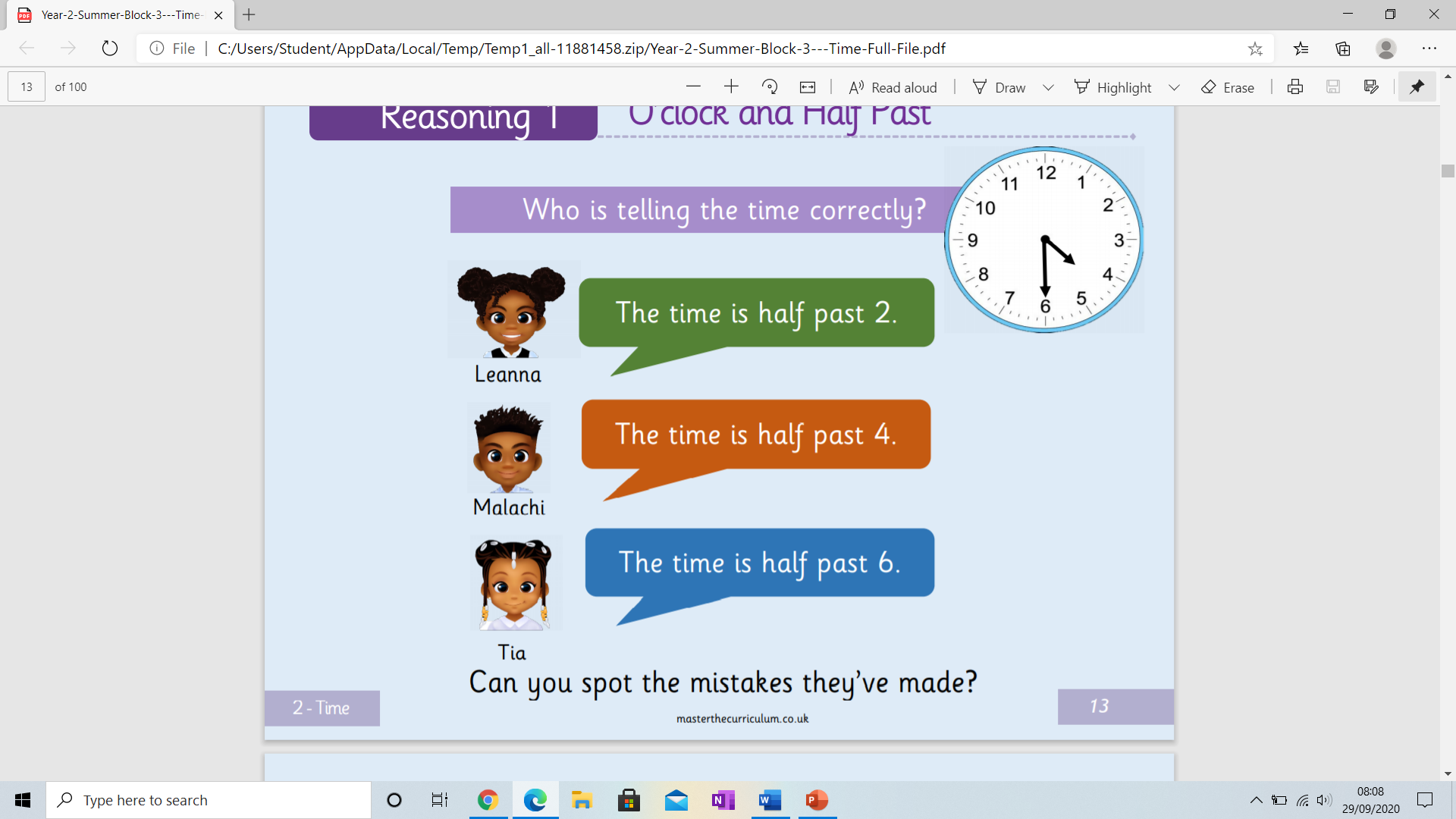 Set 1: Quarter past and quarter to Starter: finding the four quarters of a clock – jigsaw activityMini clocks, show me quarter to and quarter past timesSet work: Drawing quarter past and quarter to timesDay twoLearning Focus: Quarter past and quarter to Children should recognise that the hour hand moves along with the minute hand. Therefore when the time is quarter past the hour, the hour hand will be just past the hour and when the time is quarter to, the hour hand will be just before the hourQuestion:Who is telling the time correctly? Can you spot the mistake that they have made? Set 2 (HA): Mini clocks to show half past, o’clock quarter past and quarter to timesWriting out the time using correct language “past” and “to” Reading the written time and drawing hands onto the clock for quarter past and quarter to Day threeLearning Focus: Five minute intervalsQuestion:As a class, make a list of the time trains that you can get to Blackpool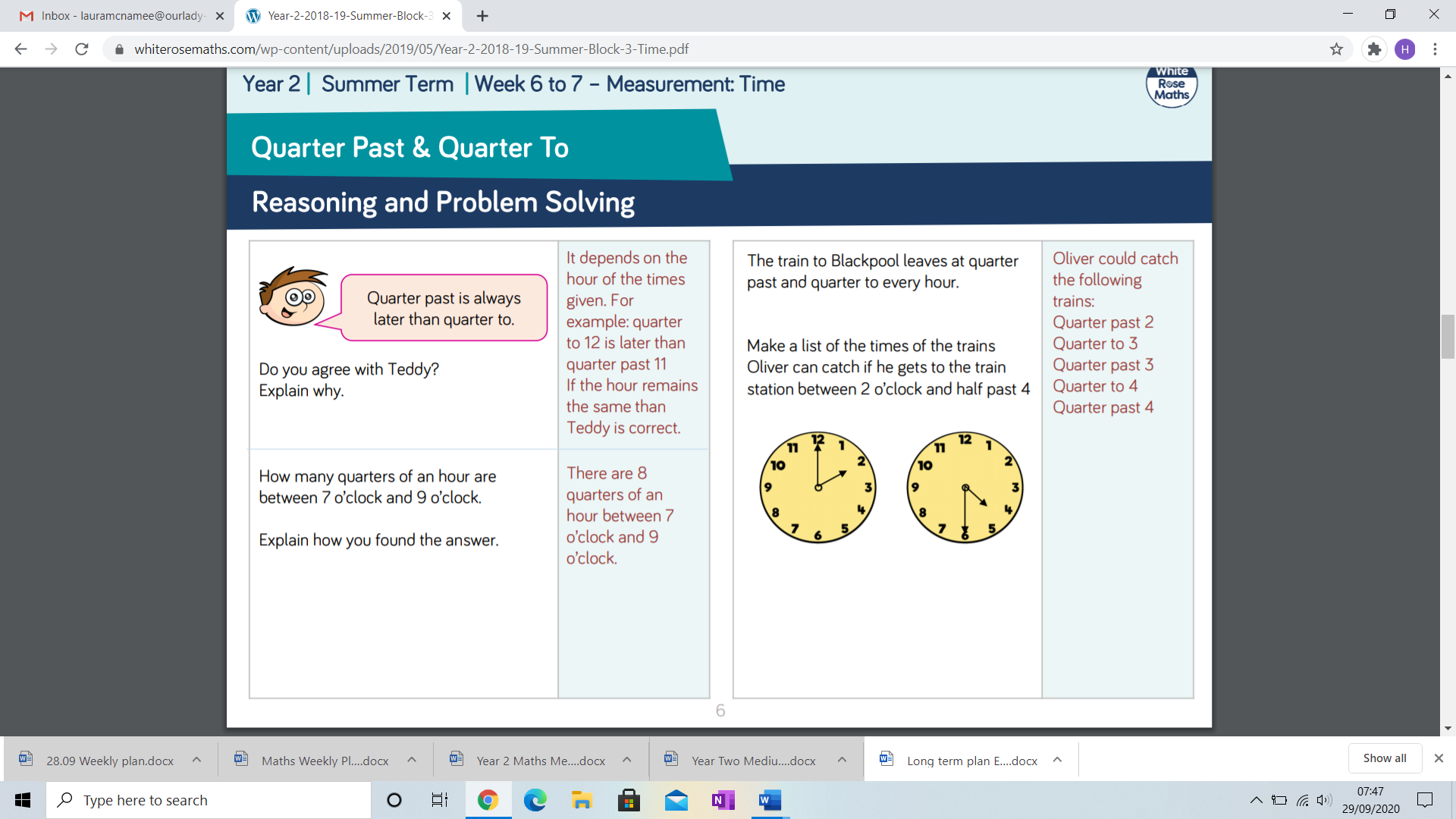 Recap o’clock, half past, quarter past and quarter to on mini clocks as a whole classSet 1 –  Show the children times to 5-minute intervals on a large clock. Ask the children to identify what time is being shown. Give the children individual clocks with moveable hands. Ask the children to make times to 5 minute intervals.Model: recap counting in fives looking at the five minute intervals on a clockWith mini clocks, practise counting in five minute intervalsShow me work Focus on “past” E.g show me ten past five Show me twenty past elevenSet work: Matching the time to the correct clocks Writing out the time filling in blanks The time on the clock is ______ past _______.Day threeLearning Focus: Five minute intervalsQuestion:As a class, make a list of the time trains that you can get to BlackpoolRecap o’clock, half past, quarter past and quarter to on mini clocks as a whole classSet 2: HA Model: recap counting in fives looking at the five minute intervals on a clockCounting in five minute intervals Writing the time using the language of past and to e.g five to two       twenty five past tenSet work: Drawing hands onto the clock to show five past and five toDay fourLearning Focus:  Counting in fivesTelling the time in minute intervals Children tell the time to the nearest 5 minutes on an analogue clock. They focus on the language of “past” and “to”Question:Reasoning questions on powerpoint 
My maths 5 minute starter Set 1:Mini clocks recapping o’clock, half past, quarter past and quarter toRecap counting in fives around the clock faceShow me work Focus on “to”Ten to eleven
twenty to three Set work: Writing out the time filling in blanks The time on the clock is ______ to _______.Extension: Drawing the hands onto the analogue clockDay fourLearning Focus:  Counting in fivesTelling the time in minute intervals Children tell the time to the nearest 5 minutes on an analogue clock. They focus on the language of “past” and “to”Question:Reasoning questions on powerpoint 
My maths 5 minute starterSet 2:Mini clocks recapping o’clock, half past, quarter past and quarter toRecap counting in fives around the clock faceSet work: Matching the written time to the analogue clock showing the time in five minute intervalsEvaluation/Reflection/Intervention (To be completed in PPA)Evaluation/Reflection/Intervention (To be completed in PPA)Evaluation/Reflection/Intervention (To be completed in PPA)